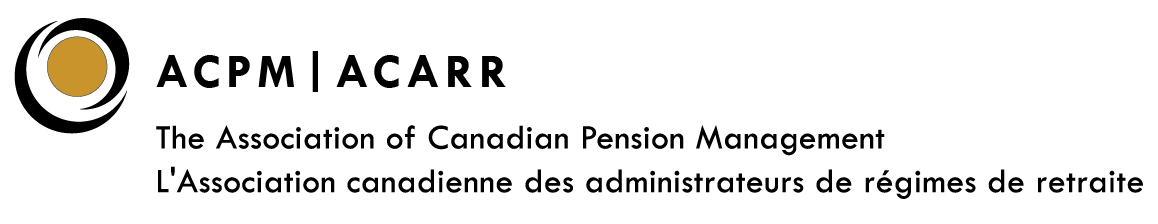 2018 ACPM Volunteer Recognition AwardsNomination FormPlease provide as much detail whenever possible. Click within a text box to enter text or print off and complete. To be a Nominator, you must be an ACPM Member in good standing. Members of the Awards Committee cannot be a Nominator or be nominated for an award. Please contact us at volunteeraward@acpm.com if you have any questions or require more information. Thank you and we look forward to your nominations. Return the form via:Email: acpm@acpm.comFax: 416-964-0567Mail:ACPM; 1255 Bay Street, Suite 304Toronto, ON M5R 2A9